Math Games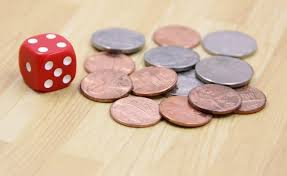 Race to a DollarYou will need:Pennies, nickels, and dimesOne dieDirections:The first player rolls the die.  Then, they count out that many pennies (or a nickel and one penny if they rolled a 6).The second player does the same.The first player rolls the die again and counts out that many pennies.  If they are able to, they can trade in coins with a lesser worth for coins with a greater worth (five pennies for one nickel, two nickels for a dime).  The game continues until someone gets to 100 cents.*If your child is ready and you want to make the game more challenging: - use two die and have students add first, before collecting the  coins- use quarters  - race to 2 dollars or more1 More, 1 Less, 10 More, 10 Less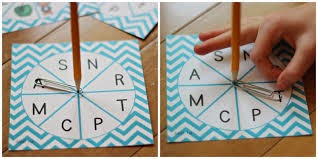 You will need:-  A 120 Chart (see below)-  A +1, -1, +10, -10 spinner-  Paper clips-  Pencil or pen-  Game piecesDirections:1. All players should put their pieces on 15 to start.2. The first player uses the paperclip and a pen or pencil to     spin. Then, they move their place to either one less, one    more, ten less, or ten more than the number they were on.3. The next player spins and moves. 4. The game continues until someone gets to 100 OR you can     set a timer at the beginning and whomever is closest to 100     when it goes off.120 Chart123456789101112131415161718192021222324252627282930313233343536373839404142434445464748495051525354555657585960616263646566676869707172737475767778798081828384858687888990919293949596979899100101102103104105106107108109110111112113114115116117118119120